Dusík – řešeníPracovní list je určen zejména pro žáky střední školy. Jeho zpracováním si zopakují základní znalosti o vlastnostech dusíku, o jeho přípravě a výrobě i o jeho významu jako biogenního prvku.  Raketa z dusíku________________________________________________________Vysvětlete princip rakety z dusíku.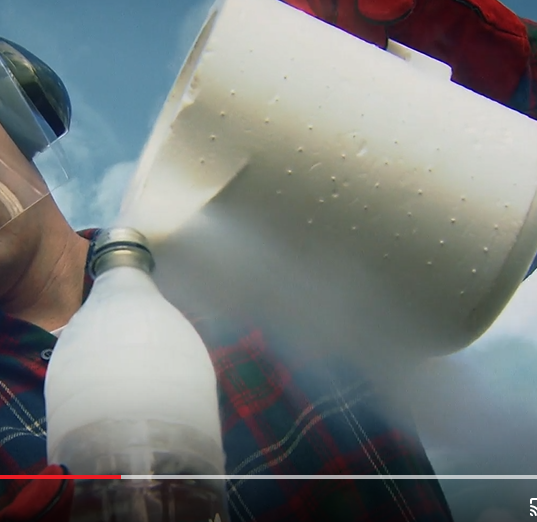 Kapalný dusík dáme do PET lahve s vodou. Lahev otočíme hrdlem dolů. Dusík se promíchá s vodou, okamžitě se odpaří a 680krát zvětší svůj objem. Spolu s vytlačenou vodou funguje jako raketový pohon.  Výrazy ANO či NE posuďte pravdivost výroků.Příprava a výroba dusíku. Doplňte chemickou rovnici a slovo vynechané v textu.Příprava dusíku:			NH4NO2    →    N2   +   2 H2ODusík se vyrábí frakční destilací zkapalněného vzduchu.Doplňte do textu vynechaná slova.močoviny, nukleových, proteinů, amoniaku, bílkovin, biogenní, růstu, kyseliny močové Dusík je důležitý biogenní prvek, který se vyskytuje ve významných organických sloučeninách. V těle se vyskytuje ve formě proteinů, aminokyselin a nukleových kyselin.Rostliny jej přijímají kvůli svému růstu a nevylučují ho, živočichové jej využívají k tvorbě bílkovin a vylučují ho v podobě amoniaku, močoviny nebo kyseliny močové.Co jsem se touto aktivitou naučil(a):………………………………………………………………………………………………………………………………………………………………………………………………………………………………………………………………………………………………………………………………………Autor: Knoppová Zora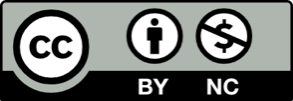 Toto dílo je licencováno pod licencí Creative Commons [CC BY-NC 4.0]. Licenční podmínky navštivte na adrese [https://creativecommons.org/choose/?lang=cs].Dusík se vyskytuje ve dvouatomových molekulách.ANONEDusík je hořlavý.ANONEMolekula dusíku je stálá.ANONEDusík je bez chuti a zápachu.ANONEDusík je dobře rozpustný ve vodě.ANONE